AUTOR: RENÉ DESCARTESGrupo/Curso/Año. 1ºBATA. Curso 2012/2013Miembros. Josué, David y Gemma.http://francescllorens.wordpress.com/2007/10/27/dios-y-la-idea-de-sustancia-en-descartes/http://www.librosmaravillosos.com/metodo/http://www.webdianoia.com/moderna/descartes/desc_bio.htmhttp://www.luventicus.org/articulos/03U012/descartes.htmlhttp://proyectofilosofiaheliche.blogspot.com.es/2013/03/valoracion-de-la-actualidad-de-descartes.htmlhttp://www.um.es/docencia/pherrero/mathis/descartes/rene.htm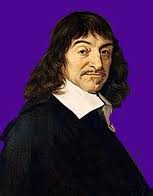 BIOGRAFÍA:René Descartes nació en la Haye (Francia) el 31 de marzo de 1596, y murió en Estocolmo (Suecia) el 11 de Febrero en el año 1650.Fue un filosofo, matemático y físico y además esta considerado el padre de la geometría analítica y sobretodo de la filosofía moderna.Cuando era joven empezó a estudiar letras, pero mas tarde se decantó por la ciencia. Después de terminar sus estudios opta por la carrera de las armas y se instala en Holanda. En 1628 se marcha de Holanda para empezar su tarea filosófica, donde lograra sus grandes éxitos.Mas tarde conocerá a la mujer de su vida, Elizabeth de Bohemia, la cual será su esposa. Gracias a ello, René empieza a profundizarse en la moral y en las opiniones políticas.LOS TRES TEMAS PRINCIPALES DE SU FILOSOFÍA1º TEMA: EL MÉTODOFue publicada en 1637, está considerada una de las mejores obras escritas por Descartes. La ciencia y la filosofía occidental fueron más desarrolladas gracias a esta obra.La finalidad de Descartes al realizar esta obra era simplemente hablar y no enseñar, por eso se llama el discurso del método. Se pueden diferenciar 6 partes en su método:Hallamiento de las consideraciones de la ciencia.Reglas principales que Descartes ha buscado sobre el método.Reglas morales del método.Razones con que prueba la existencia de Dios.Cuestiones de física que él ha investigado.Cosas que Descartes cree necesarias investigación de la natiraleza para llegar mas lejos de lo que el ha llegado.2º TEMA: TEORÍA DE LA SUSTANCIALa sustancia es un elemento ontológico en el pensamiento cartesiano.Descartes distingue 3 tipos de sustancia en su teoría: el alma, la materia y Dios.Para Descartes el alma y la materia son elementos finitos y Dios es la sustancia infinita. En un primer lugar Dios está por encima del alma y la materia porque esa sustancia infinita ha sido la que las ha creado. Pero el proceso lógico de demostración de la sustancia, Dios ocupa el segundo lugar. Descartes nos dice que para que él tenga la idea de la sustancia, siendo él una finita, no podría tener la idea de sustancia infinita a no ser que esa idea ya se la halla dado una sustancia infinita, como es Dios. En esto Descartes nos da razones sobre la existencia de Dios. Utiliza dos tipos de pruebas para demostrar su existencia:Prueba noseológica donde nos explica que una sustancia finita no puede tener la idea de infinita sino se la da una idea infinita previamente.Prueba de causalidad, un ser finito no puede ser creado por una sustancia perfecta e infinita como Dios porque le habría dado la cualidad infinita.3º TEMA: TEORÍA DE LAS IDEASEsta teoría fue creada por Descartes para darnos una respuesta razonada  para dar respuesta a la pregunta de como demostrar la existencia de la realidad extra mental partiendo exclusivamente de la existencia del pensamiento. Cuenta con tres factores para demostrarlo:
1- “Yo que piensa”, su existencia es indudable2- “Mundo como realidad”, existencia dudosa3- “Ideas del mundo”, existencia indudable tambiénPara René, el pensamiento no recae sobre las cosas sino sobre las ides. Tres tipos de ideas1- "ideas alventícias" (mundo externo)2- “Ideas factícias”,se forman a través de las ideas alventicias.3- “Ideas imnatas” (dependientes del alma)LOS TRES TEMAS PRINCIPALES DE SU FILOSOFÍA1º TEMA: EL MÉTODOFue publicada en 1637, está considerada una de las mejores obras escritas por Descartes. La ciencia y la filosofía occidental fueron más desarrolladas gracias a esta obra.La finalidad de Descartes al realizar esta obra era simplemente hablar y no enseñar, por eso se llama el discurso del método. Se pueden diferenciar 6 partes en su método:Hallamiento de las consideraciones de la ciencia.Reglas principales que Descartes ha buscado sobre el método.Reglas morales del método.Razones con que prueba la existencia de Dios.Cuestiones de física que él ha investigado.Cosas que Descartes cree necesarias investigación de la natiraleza para llegar mas lejos de lo que el ha llegado.2º TEMA: TEORÍA DE LA SUSTANCIALa sustancia es un elemento ontológico en el pensamiento cartesiano.Descartes distingue 3 tipos de sustancia en su teoría: el alma, la materia y Dios.Para Descartes el alma y la materia son elementos finitos y Dios es la sustancia infinita. En un primer lugar Dios está por encima del alma y la materia porque esa sustancia infinita ha sido la que las ha creado. Pero el proceso lógico de demostración de la sustancia, Dios ocupa el segundo lugar. Descartes nos dice que para que él tenga la idea de la sustancia, siendo él una finita, no podría tener la idea de sustancia infinita a no ser que esa idea ya se la halla dado una sustancia infinita, como es Dios. En esto Descartes nos da razones sobre la existencia de Dios. Utiliza dos tipos de pruebas para demostrar su existencia:Prueba noseológica donde nos explica que una sustancia finita no puede tener la idea de infinita sino se la da una idea infinita previamente.Prueba de causalidad, un ser finito no puede ser creado por una sustancia perfecta e infinita como Dios porque le habría dado la cualidad infinita.3º TEMA: TEORÍA DE LAS IDEASEsta teoría fue creada por Descartes para darnos una respuesta razonada  para dar respuesta a la pregunta de como demostrar la existencia de la realidad extra mental partiendo exclusivamente de la existencia del pensamiento. Cuenta con tres factores para demostrarlo:
1- “Yo que piensa”, su existencia es indudable2- “Mundo como realidad”, existencia dudosa3- “Ideas del mundo”, existencia indudable tambiénPara René, el pensamiento no recae sobre las cosas sino sobre las ides. Tres tipos de ideas1- "ideas alventícias" (mundo externo)2- “Ideas factícias”,se forman a través de las ideas alventicias.3- “Ideas imnatas” (dependientes del alma)INFLUENCIA DE/EN OTROS FILÓSOFOSComo padre del racionalismo filosófico Descartes influyó en la filosofía inmediatamente porterioir racionalista y en filósofos afines a su pensamiento.Pascal, que valora el espíritu geométrico cartesiano.También posteriormente influye en Kant en el movimiento paralelo conocido por ocasionalismo cuyos exponentes son Arnold Geulincx y Nicole Malebranche.Influyó además en algunos miembros de la escuela de Port Royal, que suelen considerarse representantes del Jansenismo por aber adpotado la mayoría la doctrina de Jansenio en cuestiones teológicas y filosóficas.El inglés Sylvain Régis defiende a Descartes contra su objetor Pierre Daniel Huet al que tacha de sensualista escéptico y antiracionalista achacándole el admitir como válido sólo al conociemiento sensorial.Por citar una influencia cartesiana reciente en 2005 se concede el premio Príncipe de Asturias al neurólogo portgués Antonio Damasio por su interés en el dualismo cerebral que expone en la obra “El error de Descartes” La gran influencia filosófica en Descartes es Aristóteles. A la par en una crisis medieval y feudal, la filosofía cientificista y el cientificismo en sí cuestionan y dejan una huella en el pensamiento cartesiano.Los filósofos que inlfuyen en Descartes son: Al-Ghazali, Platón, Aristóteles, Anselmo, Aquino, Ockham, Suárez, Mersenne, Sexto Empírico, Michel de Montaigne, Duns Scoto.INFLUENCIA DE/EN OTROS FILÓSOFOSComo padre del racionalismo filosófico Descartes influyó en la filosofía inmediatamente porterioir racionalista y en filósofos afines a su pensamiento.Pascal, que valora el espíritu geométrico cartesiano.También posteriormente influye en Kant en el movimiento paralelo conocido por ocasionalismo cuyos exponentes son Arnold Geulincx y Nicole Malebranche.Influyó además en algunos miembros de la escuela de Port Royal, que suelen considerarse representantes del Jansenismo por aber adpotado la mayoría la doctrina de Jansenio en cuestiones teológicas y filosóficas.El inglés Sylvain Régis defiende a Descartes contra su objetor Pierre Daniel Huet al que tacha de sensualista escéptico y antiracionalista achacándole el admitir como válido sólo al conociemiento sensorial.Por citar una influencia cartesiana reciente en 2005 se concede el premio Príncipe de Asturias al neurólogo portgués Antonio Damasio por su interés en el dualismo cerebral que expone en la obra “El error de Descartes” La gran influencia filosófica en Descartes es Aristóteles. A la par en una crisis medieval y feudal, la filosofía cientificista y el cientificismo en sí cuestionan y dejan una huella en el pensamiento cartesiano.Los filósofos que inlfuyen en Descartes son: Al-Ghazali, Platón, Aristóteles, Anselmo, Aquino, Ockham, Suárez, Mersenne, Sexto Empírico, Michel de Montaigne, Duns Scoto.IMPORTANCIA DE DESCARTES EN LA ACTUALIDAD En primen lugar su propuesta de utilizar la duda o la crítica como el camino para llegar a la verdad . Se debe destaracar el valor de Descartes al atreverse a poner en duda las conocimientos adquiridos de la tradición religiosa desafiando con ello la autoridad de la Iglesia.En segundo Descartes fue el primer filósofo que planteó el problema de la interacción de la mente y el cerebro. Hoy en día se sigue discutiendo si la mente es algo distinto del cerebro o es lo mismo.A lo largo de nuestra historia el racionalismo como el método cartesiano han influído en nuestra sociedad .Recordemos que este método se basa en un orden y perfección exquisitos para deducir  y llegar a la meta que nos hemos impuestoPor último, el método cartesiano y el racionalismo son los padres de nuestra corriente de pensamiento actual y de numerosos logros que hemos conseguido hoy en día.IMPORTANCIA DE DESCARTES EN LA ACTUALIDAD En primen lugar su propuesta de utilizar la duda o la crítica como el camino para llegar a la verdad . Se debe destaracar el valor de Descartes al atreverse a poner en duda las conocimientos adquiridos de la tradición religiosa desafiando con ello la autoridad de la Iglesia.En segundo Descartes fue el primer filósofo que planteó el problema de la interacción de la mente y el cerebro. Hoy en día se sigue discutiendo si la mente es algo distinto del cerebro o es lo mismo.A lo largo de nuestra historia el racionalismo como el método cartesiano han influído en nuestra sociedad .Recordemos que este método se basa en un orden y perfección exquisitos para deducir  y llegar a la meta que nos hemos impuestoPor último, el método cartesiano y el racionalismo son los padres de nuestra corriente de pensamiento actual y de numerosos logros que hemos conseguido hoy en día.OBRAS MÁS REPRESENTATIVAS, COMENTADAS BREVEMENTELa obra más importante de René Descartes fue El Discurso del MétodoEn esta obra lo mas destacable es:La Dioptrique : en este tratado sobre la óptica que agrupa las ideas existentes sobre el tema y recoge algunas aportaciones propias.Les Météores: habla sobre la mitología.La Géométrie: tratado sobre la geometría que es su mayor aportación a la ciencia: las matemáticas.OBRAS MÁS REPRESENTATIVAS, COMENTADAS BREVEMENTELa obra más importante de René Descartes fue El Discurso del MétodoEn esta obra lo mas destacable es:La Dioptrique : en este tratado sobre la óptica que agrupa las ideas existentes sobre el tema y recoge algunas aportaciones propias.Les Météores: habla sobre la mitología.La Géométrie: tratado sobre la geometría que es su mayor aportación a la ciencia: las matemáticas.FUENTES CONSULTADAShttp://www.salesianos.edu/alicante/sites/salesianos.edu.alicante.donbosco/files/1338796390/descartes-preg-4-de-selectividad.pdfhttp://es.answers.yahoo.com/question/index?qid=20090103033238AAJDuX3FUENTES CONSULTADAShttp://www.salesianos.edu/alicante/sites/salesianos.edu.alicante.donbosco/files/1338796390/descartes-preg-4-de-selectividad.pdfhttp://es.answers.yahoo.com/question/index?qid=20090103033238AAJDuX3